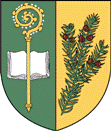 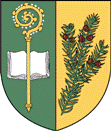   Obec TisováZasedání Zastupitelstva obce č. 2   – 2022,  které se koná dne 23.2.2022, v 17. hod. na OÚPřítomni: Martina Suchomelová, Adéla Synková, Pavel Víšek, Josef Pánek, Martin Janecký, Omluveni: Ing. Markéta Hermanová, Ing. Ondřej JetmarHosté: Renáta SynkováProgram:Úvod - Schválení programu zasedání zastupitelstva obce   - Ověřovatelé zápisu2.Návrh rozpočtu na rok 20223.Základní škola 4.Zalesnění obecních pozemků, 1.etapa - výběr firmy5.Žádost Svazu včelařů o finanční dar 6.Podání žádosti na Par. kraj – defiblirátor  7.Žádost o odkup obecního pozemku – Obec Kosořín 8.Pozemkový úřad – výstavba biocentra  9.Pronájem obecních pozemků – dodatek smlouvy10.Žádost o spolupráci – Český červený kříž11.Nabídka na letecké foto obce12.Žádost p. K.B. o opravu obecní cesty na Bžundově13.Žádost TJ Sokol Tisová o finanční dar14.Různé 14/1.Dopady koronaviru na obec14/2.Sraz rodáků14/3.Ukliďme Česko – ukliďme Tisovou14/4. Výběr firmy pro výběrová řízení na zhotoviteleK bodu č. 1.  Úvod:			Schválení programu zasedání Z.O.			Ověřovatelé zápisu: Adéla Synková, Martina SuchomelováHlasování: Pro 4 hlasy, Proti 0 hlasů, Zdržel se 1 hlasUsnesení k bodu č.1Z.O. schvaluje předložený návrh programu včetně doplnění o bod č. 14/4Z.O. schvaluje ověřovatele a zapisovatele zápisu jednání Z.O.K bodu č. 2.  Návrh rozpočtu na rok 2022		Dle diskuze a připomínek upraveno.		Z.O. navrhuje navýšení výdajů o 140 tis. Kč na kulturu.		Návrh rozpočtu bude řádně vyvěšen na úřední desce a na e-desce.                    Na příštím zasedání Z.O. bude proveden schvalovací proces.Usnesení k bodu č.2		Z.O. bere na vědomí.K bodu č. 3.  Základní školaPaní ředitelka ZŠ a MŠ podala písemné rozhodnutí o ukončení vykonávání funkce ředitelky ke konci tohoto školního roku.Osloven byl odbor školství Par. kraje se součinností na vyhlášení konkurzu na výběr nového ředitele/ředitelky ZŠ a MŠ v Tisové.Usnesení k bodu č.3		Z.O. bere na vědomí.K bodu č. 4.  Zalesnění obecních pozemků, 1.etapa - výběr firmy		Cenovou nabídku předložila firma Městské lesy VM.Cenová nabídka na zalesnění obecních pozemků 1. etapa včetně oplocení činí 278 723,- Kč včetně DPH. Výsadba 11 750 ks stromků.Z.O. pověřuje p. Janeckého k následnému jednání s odborným lesním hospodářem a provedením realizace zalesnění 1. etapy.Hlasování: Pro 4 hlasy, Proti 0 hlasů, Zdržel se 1 hlas		Usnesení k bodu č.4Z.O. schvaluje realizační firmu Městské lesy VM na zalesnění obecních pozemků – 1. etapa. Cena za realizaci 278 723,- Kč včetně DPH a pověřuje starostu obce k podepsání smlouvy s Městskými lesy VM.K bodu č. 5.	Žádost Svazu včelařů o finanční dar		Svaz včelařů žádá Z.O. o finanční dar.	                    Z.O. navrhuje částku ve výši 5 000,- KčHlasování: Pro 4 hlasy, Proti 0 hlasů, Zdržel se 1 hlas			 	Usnesení k bodu č.5		Z.O. schvaluje finanční příspěvek pro Svaz včelařů ve výši 5000,- Kč.K bodu č. 6.	Podání žádosti na Par. kraj – defiblirátor  		Dotace na pořízení defiblirátoru od Pardubického kraje činí 50%.		Cena defiblirátoru je cca 50 tisíc Kč.                    Z.O. navrhuje podání žádosti na Pardubický kraj.Hlasování: Pro 4 hlasy, Proti 0 hlasů, Zdržel se 1 hlasUsnesení k bodu č.6		Z.O. schvaluje podání žádosti na pořízení defiblirátoru na Pardubický kraj a pověřuje starostu obce podáním žádosti.K bodu č. 7.  Žádost o odkup obecního pozemku – Obec KosořínObec Tisová vlastní v KÚ Obce Kosořín ½ pozemků parc. č. 75/6, 1022 a 1038 společně s paní Šulcovou.Výměra poloviny pozemku je 620 m2.Obec Kosořín má zájem o odkup pozemků od obou vlastníků.Z.O. navrhuje vyvěsit záměr o prodeji.Projednáno bude na příštím zasedání Z.O.Usnesení k bodu č.7		Z.O. bere na vědomí.K bodu č. 8.  Pozemkový úřad – výstavba biocentra  Pozemkový úřad uvolnil finanční prostředky na výstavbu biocentra v lokalitě za ČOV v Tisové. Výsadba včetně oplocení je 100% hrazena pozemkovým úřadem. PD byla vyhotovena již po pozemkové úpravě.Pozemky jsou ve vlastnictví obce Tisová.Předpoklad termínu realizace výstavby je 2022 – 2023.Hlasování: Pro 4 hlasy, Proti 0 hlasů, Zdržel se 1 hlasUsnesení k bodu č.8		Z.O. schvaluje vybudování biocentra dle PD v termínu 2022 – 2023.K bodu č. 9.  Pronájem obecních pozemků – dodatek pachtovní smlouvy		Pronájem obecních pozemků je smluvně zajištěno s ZOD.Uzavřená smlouva o uzavřeném pachtu – Dodatek č. 1.Dodatek smlouvy řeší vyřazené pozemky z pronájmu. Jedná se o pozemky na Zaháji pro RD, v Tisové na infrastrukturu a zalesnění v 1. etapě.Záměr o pronájmu byl řádně vyvěšen od 28.1. do 18.2.2022.Z.O. pověřuje starostu k podpisu dodatku č.1 pachtovní smlouvy. 		Hlasování: Pro 4 hlasy, Proti 1 hlas, Zdržel se 0 hlasůUsnesení k bodu č.9		Z.O. schvaluje dodatek č.1 pachtovní smlouvy s ZOD Zálší a pověřuje                     starostu obce k podpisu pachtovní smlouvy.K bodu č. 10. Žádost o spolupráci – Český červený křížČervený kříž žádá o spolupráci a finanční pomoc společně s nakladatelstvím na tisk omalovánek pro děti.Hlasování: Pro 1 hlas, Proti 2 hlasy, Zdržel se 2 hlasyUsnesení k bodu č.10		Z.O. zamítá finanční příspěvek na tisk omalovánek pro děti.K bodu č. 11. Nabídka na letecké foto obceFirma CBS Nakladatelství s.r.o. nabízí obci Tisová profesionální letecké fotografování. Z.O. navrhuje provedení leteckého fota  později až budou dokončeny stavby a zalesnění obecních pozemků.Hlasování: Pro 1 hlas, Proti 3 hlasy, Zdržel se 1 hlas		Usnesení k bodu č.11Z.O. zamítá provedení leteckých snímků obce Tisové.K bodu č. 12. Žádost p. K.B. o opravu obecní cesty na Bžundově		Pan K.B. podal žádost na opravu obecní cesty na Bžundově.		Opravu navrhuje provést štěrkem nebo frézinkem.		Část cesty, kterou vlastní majitel si opraví na své náklady.Hlasování: Pro 5 hlasů, Proti 0 hlasů, Zdržel se 0 hlasů		Usnesení k bodu č.12Z.O. schvaluje opravu obecní cesty k RD č.p.182 na Bžundově.K bodu č. 13.  Žádost TJ Sokol Tisová o finanční dar		TJ Sokol Tisová žádá o finanční dar ve výši 30 tis. Kč.Hlasování: Pro 5 hlasů, Proti 0 hlasů, Zdržel se 0 hlasů		Usnesení k bodu č.13Z.O. schvaluje finanční příspěvek ve výši 30 tis. Kč.K bodu č. 14. Různé 14/1	Dopady koronaviru na obec	Zaměstnanci úřadů provádějí testování dle nařízení vlády.	ZŠ a MŠ jsou v plném provozu	Bez omezení funguje tělocvična, knihovna i hospoda.	V dopravních prostředcích a prodejně Konzum i na OÚ trvá platnost zakrývání dýchacích cest.	                                        Usnesení k bodu č.14/1Z.O. bere na vědomí.14/2	Sraz rodáků	Z.O. navrhuje uspořádat sraz rodáku 11.6.2022. Kulturní komise spolu se zastupiteli připraví program a pozvánky. Projednáno bude na příštím zasedání Z.O.          Usnesení k bodu č.14/2Z.O. bere na vědomí.14/3	Ukliďme Česko – ukliďme Tisovou	Z.O. navrhuje uspořádat akci Ukliďme Česko (ukliďme Tisovou) v sobotu 26.3.2022. Zahájení a ukončení akce v areálu TJ Sokol. Přípravou a provedením této akce je pověřena místostarostka obce Ing. Hermanová.           Usnesení k bodu č.14/3Z.O. bere na vědomí.14/4	Výběr firmy na provedení výběrových řízení na zhotovitele	Jedná se o dva dotační tituly – na opravu tělocvičny a na výstavbu komunikace a VO v zástavbě RD na Zaháji.	Firma Profesionálové, AZ Profi tender s.r.o. nabízí provedení výběrového řízení na zhotovitele rekonstrukce tělocvičny a infrastruktury pro RD na Zaháji. Dále nabízí zpracování žádosti o dotaci na Ministerstvo financí pro dotační titul na rekonstrukci tělocvičny.                                        Hlasování: Pro 4 hlasy, Proti 0 hlasů, Zdržel se 1 hlasUsnesení k bodu č.14/4Z.O. schvaluje firmu AZ Profi tender, s.r.o. pro provedení výběrového řízení na zhotovitele stavební úpravy tělocvičny a na infrastrukturu pro výstavbu RD na Zaháji. Z.O. zamítá podání žádosti o dotaci na Ministerstvo financí.